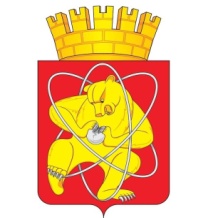 Городской округ «Закрытое административно – территориальное образование Железногорск Красноярского края»СОВЕТ ДЕПУТАТОВ ЗАТО г. ЖЕЛЕЗНОГОРСКРЕШЕНИЕ10 сентября 2020                                                                                                            № 56-353Р       г. ЖелезногорскО внесении изменения в решение Совета депутатов ЗАТО г. Железногорск от 26.02.2009 № 52-388Р «Об утверждении Положения об оплате труда депутатов, выборных должностных лиц местного самоуправления, осуществляющих свои полномочия на постоянной основе, и муниципальных служащих в органах местного самоуправления ЗАТО Железногорск» На основании закона Красноярского края от 05.12.2019 № 8-3414 «О краевом бюджете на 2020 год и плановый период 2021 – 2022 годов», в соответствии с постановлением Совета администрации Красноярского края от 29.12.2007 № 512-п «О нормативах формирования расходов на оплату труда  депутатов, выборных должностных лиц местного самоуправления, осуществляющих свои полномочия на постоянной основе, лиц, замещающих иные муниципальные должности, и муниципальных служащих», Уставом ЗАТО Железногорск, Совет депутатовРЕШИЛ:1. Внести в приложение № 1 к решению Совета депутатов ЗАТО                    г. Железногорск от 26.02.2009 № 52-388Р «Об утверждении Положения об оплате труда депутатов, выборных должностных лиц местного самоуправления, осуществляющих свои полномочия на постоянной основе, и муниципальных служащих в органах местного самоуправления ЗАТО Железногорск» следующее изменение:1.1. Приложение 1 к Положению изложить в редакции:«Приложение 1к Положению об оплате труда депутатов,выборных должностных лиц местногосамоуправления, осуществляющих своиполномочия на постоянной основе,и муниципальных служащих в органахместного самоуправленияЗАТО ЖелезногорскРАЗМЕР ДЕНЕЖНОГО ВОЗНАГРАЖДЕНИЯ ВЫБОРНЫХ ДОЛЖНОСТНЫХ ЛИЦ МЕСТНОГО САМОУПРАВЛЕНИЯ, ОСУЩЕСТВЛЯЮЩИХ СВОИ ПОЛНОМОЧИЯ НА ПОСТОЯННОЙ ОСНОВЕ(рублей в месяц)                                                                                                                      ».2. Контроль за исполнением решения возложить на председателя постоянной комиссии по бюджету, финансам и налогам В.А. Одинцова.3. Настоящее решение подлежит официальному опубликованию и вступает в силу с 01.10.2020.           Наименование должностей              Денежное вознаграждение     Глава   муниципального   образования59 245,75Председатель   представительного   органа местного самоуправления                  49 371,46Заместитель председателя представительного     органа     местногосамоуправления                           44 427,44Председатель Совета депутатовЗАТО г. ЖелезногорскА.И. КоноваловГлава ЗАТО г. ЖелезногорскИ.Г. Куксин